ALFABETIERE CIRILLICOhttp://hdimagelib.com/russian+alphabet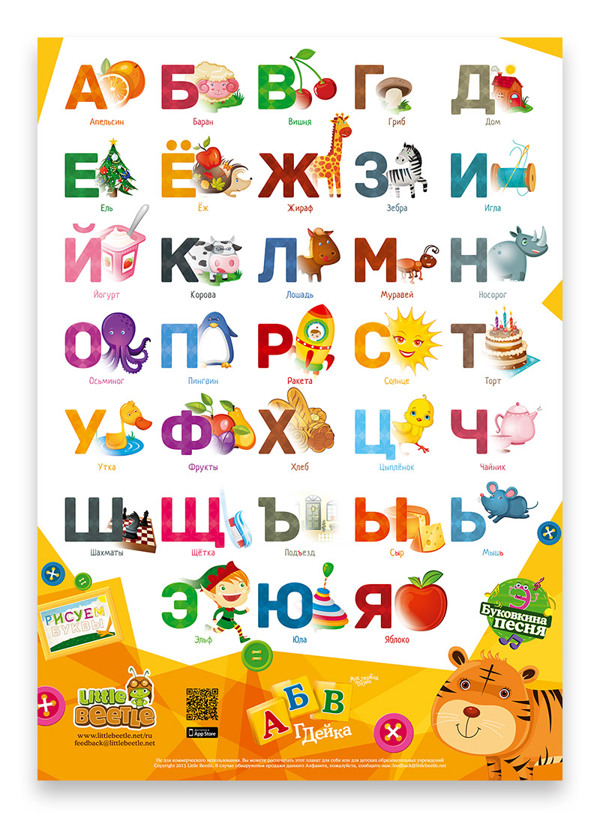 Che cosa c'è scritto? Prova a indovinare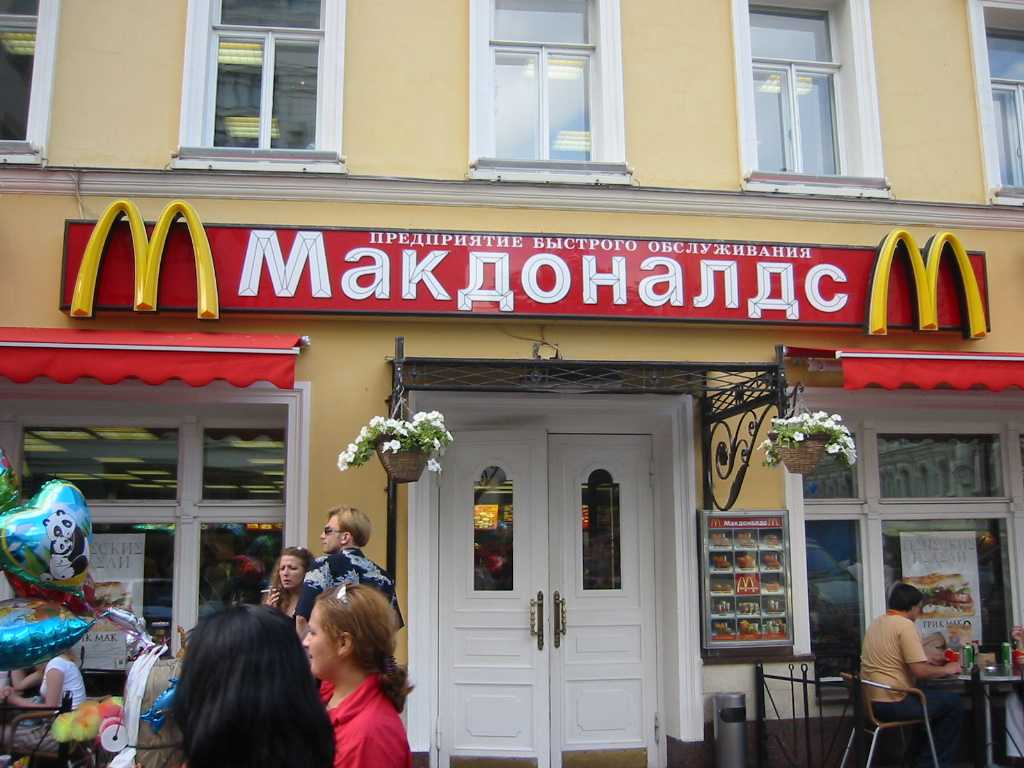 